                        Servizio Sanitario Nazionale - Regione Veneto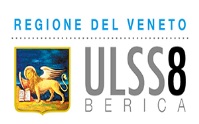 AZIENDA ULSS N. 8 BERICAViale F. Rodolfi n. 37 – 36100 VICENZACOD. REGIONE 050–COD. U.L.SS.508  COD.FISC. E P.IVA 02441500242–Cod. iPA AUVTel.  0444 753111 - Fax  0444 753809 Mail  protocollo@aulss8.veneto.itPEC protocollo.centrale.aulss8@pecveneto.itwww.aulss8.veneto.itData______/______/_______/DICHIARAZIONE PER RICHIESTA COPIA DOCUMENTAZIONE SANITARIA OSPEDALIERA URGENTE                                    da allegare al modulo di richiesta di documentazione sanitaria OspedalieraIl/La sottoscritto/a _________________________________________________________ in qualità□ di titolare/avente diritto*□ di delegato **  CHIEDE CON URGENZA la copia della cartella clinicadi  _________________________________________nato/a ________________________il _____/_____/_________dimesso il _______/______/________   dall’UO di _____________________________di _______________________DICHIARA□   DI ESSERE CONSAPEVOLE CHE LA RICHIESTA IN REGIME DI URGENZA PUO’ COMPORTARE LA CONSEGNA DI COPIA DI CARTELLA CLINICA INCOMPLETA E QUINDI NON CHIUSA, IN QUANTO, NON COMPLETATO L’ITER  DIAGNOSTICO   TERAPEUTICO;□   DI ESSERE INFORMATO CHE L’EVENTUALE RILASCIO DELLA COPIA DI CARTELLA CLINICA CHIUSA NECESSITA UN’ULTERIRE RICHIESTA E CONSEGUENTE PAGAMENTO DELLA RELATIVA TARIFFA;                                                                  -Di essere informato che ai sensi dell’art. 13 D.Lgs 196/2003: I dati sopra riportati sono prescritti dalle disposizioni vigenti al fine del procedimento per il quale sono richiesti e saranno trattati, anche con strumenti in formatici, esclusivamente per tale scopo;     - Di essere informato che la presente richiesta viene accolta solo se completa in ogni sua parte.                                                            FIRMA DEL RICHIEDENTE   _______________________________            L’OPERATORE U.C.C_____________________Da Allegare alla presente :                                                                                                                                                                            1)  copia di documento di identità valido(fronte/ retro)dell’intestatario della cartella clinica o del richiedente se questi è persona avente diritto ma diversa dall’intestatario della documentazione;                                                                                                                                                2) **se la richiesta viene fatta da persona diversa dall’intestatario della cartella clinica o dagli  aventi diritto                     - la delega per la  alla richiesta/ritiro della documentazione (Mod.n°2/ 2017- DMO Distretto EST);                                                                                                                                                                                        3) *se l’avente diritto è persona diversa dall’intestatario della cartella clinica                                                                         -la dichiarazione sostitutiva di certificazione (ai sensi art. 46 DPR 28/12/00 n 445) (Mod. n° 4/2017-DMO Distretto EST);                                                                                                                                4) copia ricevuta pagamento costo fisso per procedura e diritto di ricerca;                                                                                           5) copia ricevuta pagamento per richiesta in regime di urgenza .Mod.n°3/2017-DMO Distretto EST   